السيرة الذاتية: (تغريد ابراهيم مرزا)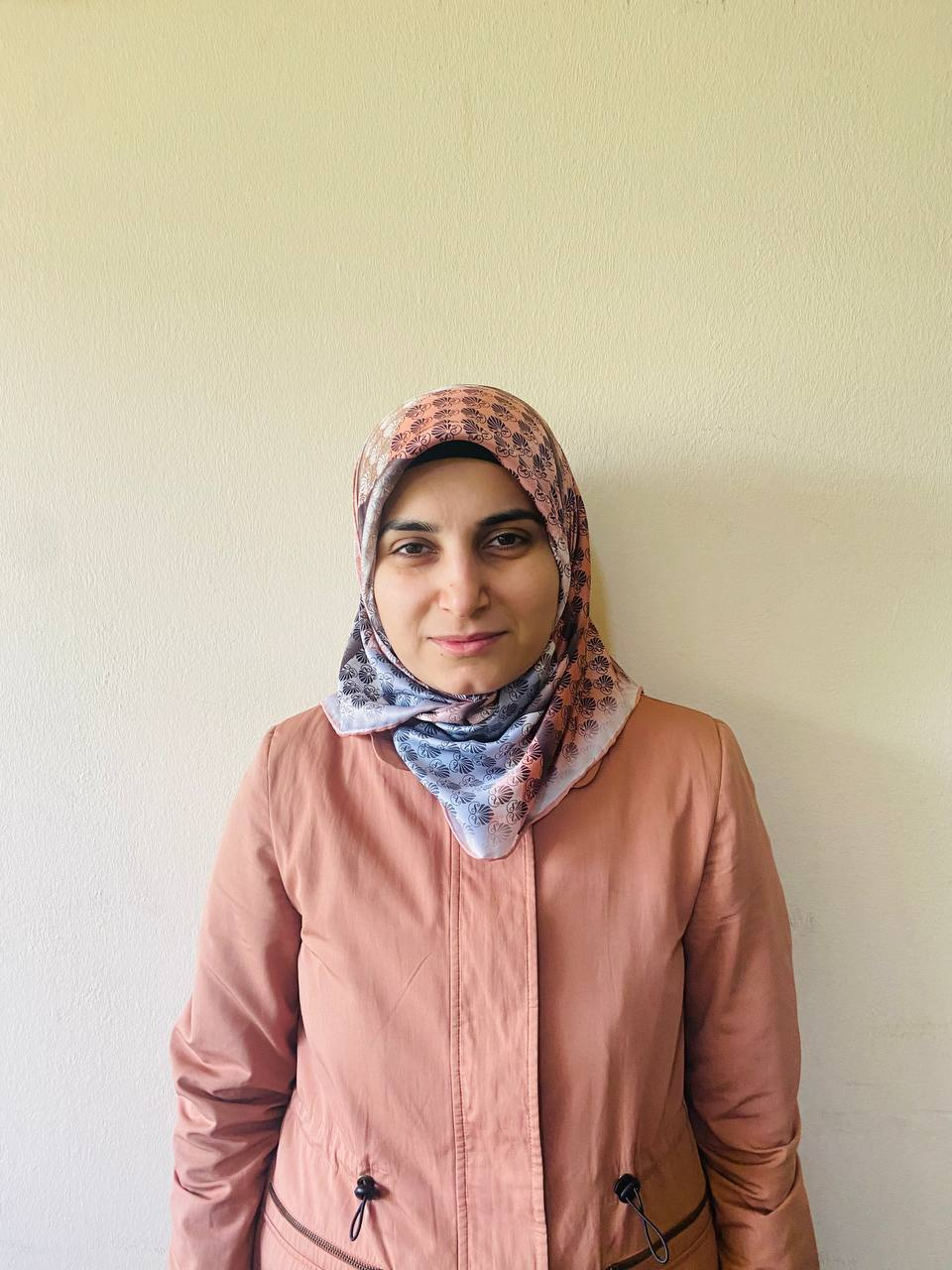 أولا: المعلومات الشخصية:اللقب العلمي: لايوجدمحل وتاريخ الولادة: 27/5/1990 ديالى بعقوبةالجنسية: عراقيةالحالة الزوجية: متزوجةرقم الهاتف: 07702415853البريد الالكتروني: taghreed- ibrahem -eng-archit@uodiyala.edu.iq   عنوان العمل: ( موظفة بعقد ) جامعة ديالى – كلية الهندسة – قسم هندسة العمارةثانياً: المؤهلات العلمية: بكالوريوس هندسة عمارة/ الجامعة التكنولوجيةثالثاً: اللغات المتقنة:رابعاً : البحوث المنشورة:خامساً: المؤتمرات العلمية:سادسا: المزيد من المعلومات عن النشاط العلمي يمكن ايجادها على روابط التواصل العلمي:Author ID: 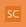 Research Gate  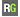 Orchid 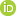 Google Scholar 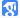 LinkedIn 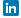 Web of Science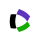 